Sturbridge Tourist Association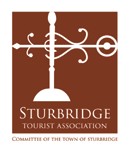 A Committee of the Town of SturbridgeMeeting Agenda Wednesday, February 9, 2022 6:30 p.m.In Person MeetingLocation: Sturbridge Town HallMain Meeting Room308 Main Street, Sturbridge, MA 01566Call to OrderReview of Minutes– January 12, 2022 and November 10, 2022Old BusinessUpdate: Review Website Changes and UpdatesUpdate:  MOTT Marketing Grant Update: Business of the Year Award Program Discussion: Next Projects for EDTC New Business Grant Application: Herbfest October 2022 Financial and Budget Update  Monthly Activity Report - EDTCNext Meeting: Wednesday, March 9, 2022 6:30 p.m.Adjournment